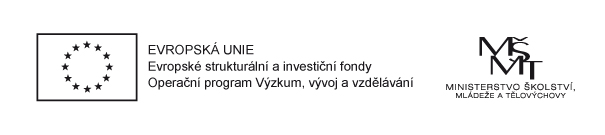 Příloha č. 4 Smlouvy o Partnerství s finančním příspěvkemPřehled monitorovacích indikátorůNázev projektuImplementace Krajského akčního plánu rozvoje vzdělávání v Královéhradeckém kraji IPartner projektuGymnázium, Dvůr Králové nad Labem, nám. Odboje 304Kód indikátoruNázev indikátoruHodnotaDatum dosažení hodnoty5 40 00Počet podpořených osob - pracovníci ve vzdělávání5831. 12. 20206 00 00Celkový počet účastníků1131. 12. 20205 49 01Počet regionálních systémů31. 12. 20205 26 02Počet platforem pro odborná tematická setkání31. 12. 20205 12 12Počet mimoškolních aktivit vedoucích k rozvoji kompetencí31. 12. 20205 21 05Počet produktů vzdělávání k podnikavosti31. 12. 20205 21 06Počet produktů polytechnického vzdělávání131. 12. 20205 10 16Počet uspořádaných jednorázových akcí v inkluzi31. 12. 20205 10 17Počet uspořádaných jednorázových akcí31. 12. 20205 25 10Počet pracovníků ve vzdělávání, kteří v praxi uplatňují nově získané poznatky a dovednosti1131. 12. 20205 08 10Počet organizací, které byly ovlivněny systémovou intervencí131. 12. 20205 43 10Počet podpořených spoluprací131. 12. 2020